Istarska županija - Regione Istriana, Upravni odjel za kulturu i zavičajnost, na temelju članka 7. stavka 5. Zakona o kulturnim vijećima i financiranju javnih potreba u kulturi („Narodne novine“ br. 83/22.), dana 28. travnja 2023. godine objavljujeJAVNI POZIVza dodjelu dodatnih financijskih potpora za projekte/programe iz područja kulture u 2023. godiniI.Predmet ovog Javnog poziva je davanje financijskih potpora projektima/programima iz  sljedećih području kulture Istarske županije-Regione Istriana u 2023. godini:OBILJEŽAVANJE ZNAČAJNIH OBLJETNICASUDJELOVANJE U MEĐUNARODNIM PROJEKTIMAOSTALI KULTURNI PROGRAMIII.Financijske potpore temeljem ovog Javnog poziva dodjeljivat će se prioritetno za financiranje:Obilježavanja značajnih obljetnicaobilježavanje značajnih datuma iz povijesti Istreobilježavanje značajnih obljetnica iz povijesti Istreobilježavanje obljetnica značajnih ličnosti iz povijesti Istreobilježavanje obljetnica značajnih događanja iz povijesti Istreobilježavanje obljetnica značajnih institucija iz povijesti Istreobilježavanje obljetnica značajnih djela iz povijesti Istreobilježavanje obljetnica značajnih tema iz povijesti IstreSudjelovanja u međunarodnim projektima  sufinanciranje sudjelovanja u međunarodnim programima i projektimasufinanciranje prijave programa i projekata na međunarodnim natječajimaorganizaciju međunarodnih programa i projekata na području Istarske županije-Regione IstrianaOstale kulturne programesufinanciranje nepredviđenih troškova projekata i programa od interesa i važnosti za Istarsku županiju-Regione Istrianasufinanciranje inovativnih programa i projekata od interesa i važnosti za Istarsku županiju-Regione Istrianasufinanciranje programa i projekata od interesa i važnosti za Istarsku županiju-Regione Istriana koji su u većoj mjeri financirani iz drugih izvora sredstava / EU fondovi, javna sredstva, sponzorstva, vlastiti prihodi.../sufinanciranje zaštite materijalne i nematerijalne baštine koja je u velikom stupnju ugroženosti iz razloga koje nije bilo moguće predvidjetisufinanciranje programa i projekata zaštite materijalne i nematerijalne baštine koji su u većoj mjeri financirani iz drugih izvora sredstava / EU fondovi, javna sredstva, sponzorstva, vlastiti prihodi.../sufinanciranje projekata i programa iz područja izdavaštva o temama od interesa i važnosti za Istarsku županiju-Regione Istriana III.Financijske potpore po ovom Javnom pozivu dodjeljuju se fizičkim osobama, udrugama,  trgovačkim društvima, obrtima, ustanovama te jedinicama lokalne samouprave na području Istarske županije-Regione Istriana za obilježavanje značajnih obljetnica, sudjelovanje u međunarodnim projektima te za ostale kulturne programe i projekte iz područja glazbeno, glazbeno-scenske i filmske djelatnosti, književnosti i izdavaštva, zaštite materijalne kulturne baštine i muzeologije, nematerijalne kulturne baštine, vizualnih umjetnosti i novih medijskih kultura za koje nisu tražena financijska sredstva po Javnom pozivu za financiranje javnih potreba u kulturi Istarske županije-Regione Istriana u 2023. godini, a koji su od posebne važnosti za razvoj i promociju umjetnosti i kulture Istarske županije-Regione Istriana.Na ovaj Javni poziv ne mogu se prijaviti ustanove kojima je osnivač Istarska županija- Regione Istriana.Po ovom Javnom pozivu mogu se prijaviti projekti/programi kojima je rok provedbe od 01. siječnja  do 31. prosinca 2023. godine.IV.Putem ovog Javnog poziva ne mogu se financirati projektne/programske aktivnosti kojima je već u cijelosti odobreno financiranje iz javnih ili drugih izvora.Financijske potpore mogu se dodijeliti fizičkim i pravnim osobama iz točke III. ovog Javnog poziva koje uredno ispunjavaju obveze iz svih prethodno sklopljenih ugovora o financiranju iz proračuna Istarske županije-Regione Istriana.V.Sveukupan iznos financijskih sredstava koji će se dodijeliti temeljem ovog Javnog poziva iznosi 53.490,49 EUR-a. Najniži iznos pojedinačne financijske potpore koja će se dodijeliti temeljem ovog Javnog poziva iznosi  700,00 EUR-a.VI.Putem ovog Javnog poziva mogu se financirati slijedeći troškovi vezani za provedbu prijavljenog projekta/programa:troškovi rada organizatora projekta/programa izravno vezanih za provedbu projekta (plaće ili honorari koordinatora, voditelja, producenata, umjetničkih voditelja i sl.)  honorara izvođača, umjetnika i drugih izvoditelja projekta/programanaknade volonterimatroškovi službenih putovanja (smještaj, dnevnice i prijevoz)promocije, oglašavanja, marketinga i komunikacije s javnostiadministrativni i drugi troškovi (najam ureda, režijski troškovi, troškovi telefona, interneta, pošte, troškovi rada administratora, knjigovodstva i sl.) - najviše do 10 % od zatraženih sredstavamaterijal potreban za realizaciju projekta/programa teostali troškovi izravno vezani za realizaciju projekta/programa.VII.Prijave po ovom Javnom pozivu podnose se isključivo putem elektroničke pošte na adresu: kultura@istra-istria.hrPrijave se podnose na obrascu koji se nalazi uz ovaj Javni poziv.Prijavitelj je u prijavni obrazac dužan unijeti:Podatke o prijavitelju projekta/programa Podatke o projektu/programu Proračunski dio projekta/programaUz popunjeni prijavni obrazac, koji je ovjeren potpisom i pečatom, obvezno se prilažu: potvrda porezne uprave o nepostojanju javnih dugovanja, ne starija od 30 dana od dana objave ovog Javnog pozivapopunjeni i ovjereni obrazac izjave o partnerstvu (ako je primjenjivo).VIII.Prijave po ovom Javnom pozivu mogu se podnositi od 28. travnja do 31. prosinca 2023. godine odnosno do iskorištenja planiranih financijskih sredstava nakon čega će se, na web stranici Istarske županije-Regione Istriana www.istra-istria.hr objaviti obavijest o zatvaranju Javnog poziva odnosno dijela Javnog poziva koji se odnosi na pojedino područje kulture iz točke I. ovog Javnog poziva za koje su iskorištena planirana sredstva.IX.Stručno vrednovanje prijavljenih projekata/programa izvršiti će nadležna kulturna Vijeća Istarske županije-Regione Istriana a sukladno Odluci o kriterijima za vrednovanje kulturnih djelatnosti i poslova, akcija i manifestacija, programa i projekata od interesa za Istarsku županiju-Regione Istriana i Odluci o izmjenama i dopunama Odluke o kriterijima za vrednovanje kulturnih djelatnosti i poslova, akcija i manifestacija, programa i projekata od interesa za Istarsku županiju-Regione Istriana.Kulturna vijeća putem Vijeća za kulturu dostavljaju stručne ocjene i prijedlog dodjele    financijskih potpora predloženim projektima/programima Upravnom odjelu za kulturu  i  zavičajnost Istarske županije-Regione Istriana te dalje prema Županu koji donosi odluku o dodjeli financijskih sredstava. X.Odluka o dodjeli financijskih sredstava po ovom Javnom pozivu objaviti će se na mrežnim stranicama Istarske županije-Regione Istriana: www.istra-istria.hr                                                     XI.Istarska županija-Regione Istriana, Upravni odjel za kulturu i zavičajnost će, u roku od 8 dana od donošenja odluke o dodjeli financijskih sredstava, obavijestiti prijavitelje čiji projekti/programi nisu prihvaćeni za financiranje o razlozima nefinanciranja njihova projekta/programa uz navođenje ostvarenog broja bodova po pojedinim kategorijama ocjenjivanja i obrazloženja iz opisnog dijela ocjene ocjenjivanog projekta/programa.                                                   XII.Prijavitelji kojima nisu odobrena financijska sredstva po ovom Javnom pozivu imaju pravo podnijeti prigovor protiv odluke o dodjeli financijskih sredstava.Prigovor se može podnijeti zbog nepravilnosti ili nezakonitog postupanja u provedbi  postupka po ovom Javnom pozivu te zbog neodobravanja financijskih sredstava, ali se ne može podnijeti na visinu odobrenih sredstava.Prigovori se podnose Upravnom odjelu za kulturu i zavičajnost Istarske županije- Regione Istriana, u pisanom obliku, na adresu Istarska županija-Regione Istriana, Upravni odjel za kulturu i zavičajnost, Mlinska 4/b-Via del Mulino 4/b, 52466 Novigrad-Cittanova, u roku od 8 dana od dana dostave pisane obavijesti o rezultatima Javnog poziva, a odluku po prigovoru, uzimajući u obzir sve činjenice donosi Župan Istarske županije-Regione Istriana.Budući je postupak dodjele financijskih potpora po ovom Javnom pozivu akt poslovanja i ne vodi se kao upravni postupak, na postupak prigovora ne primjenjuju se odredbe žalbi kao pravnom lijeku u upravnom postupku. XIII.Prijave koje su nepotpune, podnijete van roka utvrđenog ovim Javnim pozivom ili ne udovoljavaju uvjetima ovog Javnog poziva neće se razmatrati.                                                             XIV.Istarska županija, kao voditelj obrade osobnih podatka, će s osobnim podacima fizičkih osoba (osobe ovlaštene za zastupanje udruga i drugih neprofitnih organizacija, voditelji projekata, fizičke osobe-partneri i dr.) postupati sukladno Općoj uredbi (EU) 2016/679 o zaštiti pojedinaca u vezi s obradom osobnih podataka i slobodnom kretanju takvih podatka, nacionalnim zakonom Republike Hrvatske temeljenom na predmetnoj Uredbi  uz primjenu odgovarajućih tehničkih i sigurnosnih mjera zaštite osobnih podataka od neovlaštenog pristupa, zlouporabe, otkrivanja, gubitka ili uništenja. Istarska županija- Regione Istriana čuva povjerljivost osobnih podataka te omogućava pristup i priopćavanje osobnih podataka samo onim zaposlenicima kojima su isti potrebni radi provedbe poslovnih aktivnosti, a trećim osobama u slučajevima koji su izričito propisani zakonom, uključivši izvršitelje obrade u pojedinim procesima obrade, uz primjenu svih tehničkih i organizacijskih mjera zaštite podataka.                                                             XV.Sa svim prijaviteljima kojima su odobrena financijska sredstva po ovom Javnom pozivu sklopit će se Ugovor o financiranju. Prije sklapanja navedenog Ugovora prijavitelj potpisuje Izjavu o nepostojanju dvostrukog financiranja u 2023. godini.Korisnik financijskih sredstava je dužan odobrena sredstva koristiti namjenski i u skladu s Ugovorom.Korisnik financijskih sredstava dužan je Istarskoj županiji-Regione Istriana, Upravnom odjelu za kulturu i zavičajnost dostaviti Izvješće na propisanom obrascu. XVI.Sva pitanja vezana uz ovaj Javni poziv mogu se postavljati isključivo elektroničkim putem, slanjem upita na adresu elektroničke pošte: kultura@istra-istria.hr  ISTARSKA ŽUPANIJA-REGIONE ISTRIANAUpravni odjel za kulturu i zavičajnostKLASA:611-06/23-01/06URBROJ:2163-21/1-23-01Labin, 24.04.2023.   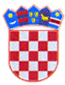 REPUBLIKA HRVATSKAREPUBBLICA DI CROAZIA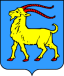 ISTARSKA ŽUPANIJAREGIONE ISTRIANA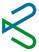 Upravni odjel za kulturu i zavičajnostAssessorato cultura e territorialità